KLASA: 400-08/21-01/16URBROJ: 2113/03-01-21-5Stubičke Toplice,  22.09.2021.Na temelju članka 76. st. 4. Zakona o sportu (Nar. nov. br. 71/06, 150/08, 124/10, 124/11, 86/12, 94/13, 85/15, 19/16, 98/19 i 47/20) i članka 25. t. 3. Statuta Općine Stubičke Toplice (Službeni glasnik Krapinsko-zagorske županije br. 16/09, 9/13, 15/18 i 7/21), Općinsko vijeće Općine Stubičke Toplice  na svojoj 2. sjednici održanoj dana 22.09.2021. godine donijelo je ODLUKU O IZVRŠENJU PROGRAMA JAVNIH POTREBA U SPORTU ZA RAZDOBLJE 01.01.2021. DO 30.06.2021.I.Općina Stubičke Toplice u proračunu za 2021. godinu osigurava financijska sredstva za program javnih potreba u sportu u iznosu od 150.000,00 kuna, a do 30.06.2021. realizirano je 58.887,83 kn ili 39,26% od plana.II.Javne potrebe u sportu za koje se osiguravaju sredstva u proračunu Općine Stubičke Toplice su:poticanje i promicanje sporta,provođenje sportskih aktivnosti djece, mladeži i studenata,djelovanje sportskih udruga,sportska priprema, domaća i međunarodna natjecanja te opća i posebna zdravstvena zaštita sportaša,sportsko-rekreacijske aktivnosti građana,sportske aktivnosti osoba s teškoćama u razvoju i osoba s invaliditetom,III.Program javnih potreba u sportu obuhvaća podupiranje rada i projekata udruga s područja Općine Stubičke Toplice, sukladno rezultatima natječaja, pokroviteljstvo sportskih manifestacija.Izvor sredstava za financiranje javnih potreba u sportu je proračun Općine – opći prihodi i primci. IV.Za javne potrebe u sportu osiguravaju se sredstva kako slijedi:Predsjednik Općinskog vijeća Općine Stubičke TopliceTomislav MlinarićDostaviti:Ministarstvo turizma i sporta, Prisavlje 14, ZagrebArhiva, ovdje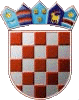 REPUBLIKA HRVATSKAKRAPINSKO-ZAGORSKA ŽUPANIJAOPĆINA STUBIČKE TOPLICEOPĆINSKO VIJEĆERedni brojNaziv aktivnostiOznaka stavke u proračunuPlan za  2021. godinu (kn)Izvršenje 30.06.2021. (kn)1.Projekti i programi udruga u sportuA105001100.000,0031.500,002.Sportske manifestacijeA10500150.000,0027.387,73U K U P N O:U K U P N O:U K U P N O:150.000,0058.887,73